Dates for your Diary:         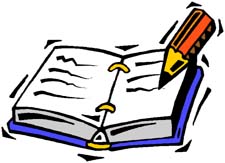 MarchLunch Club 			Monday 12th March 1pmSt Francis Fellowship      	Monday 19th March2.30pmCommunity Shop		Saturday 24th March 11am – 1pmPalm Sunday 		25th MarchChildren’s Easter Fun       Monday – Thursday 26th – 29th MarchMaundy Thursday 		Seder Meal 7.00pmGood Friday			Walk of Witness 10.00am				Stations of the Cross 2.00-3.00pmAprilEaster Sunday 		1st AprilMen’s Breakfast		Saturday 7th April 8.45amLunch Club 			Monday 9th April 1pmSt Francis Fellowship      	Monday 16th April 2.30pmCommunity Shop		Saturday 21st April 11am – 1pmContact details:Rector – Revd. Stefanie Hodges – Tel 504228 Curate – Revd. Diane Peters – Tel 532796 Newsletter – Sallie Garrood – Tel 504839 or email sallie.garrood@gmail.com or admin@stfrancisstclareguildford.org.uk by Wednesday 9am pleaseHall manager/lettings – Val Holt – Tel 852764Safeguarding for St Francis – Eike Ndiweni-Muller, 07764 785600 or Eike.ndiweni@gmail.comStewardship – Mike Hammond - Tel 562661  email m_hammond@talk21.comA very warm welcome to everyone joining us for our All Age Service this Mothering Sunday morning. Please do join us in the hall after the service for a cup coffee and a chat.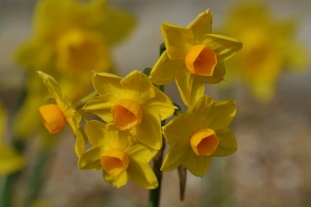 Collect for the Fourth Sunday of Lent – Mothering SundayGod of lovePassionate and strong,Tender and careful:Watch over us and hold usAll the days of our life;Through Jesus Christ our LordReadingsAs chosen by the All Age TeamPlease pray:For strength and courage as we continue on our Lentern journeyGive thanks for the strength and peace that God gives us through challenging times and for the fellowship and support that we have together as part of the St Francis familyFor Maureen and Doris, for Sally and all her family and for all those who are unwell at this time. Please remember to put the names of those you pray for on the prayer tree, they will also be prayed for during morning office For the leaders of the Pre-School and for the children in their careFor plans in preparation for an Easter four day fun event for children to be held from 26th – 29th March from 9.30 – 11.30 aimed mainly, but not exclusively, at children of pre-school ageNotices                                 Lunch Club – tomorrow at 1pmAll welcome!Thank you! to James and Thomas Funeral Directors for their kind donation o flowers for today’ special serviceVisitWe are delighted to inform you that the New Arch Deacon, Paul Davies, will be Joining our service next Sunday, the 18th March. Let us give him a great welcome as is our reputation.  The Women’s Refuge are very grateful for the kind donations given during Advent. A suggestion has come from Jyl that we continue to make this a regular thing. So we will leave a box at the back of the church for any donations of toiletries.It’s Your Call“Be who God created you to be and set the world on fire”St Mary’s Church Hall Stoke D’Abernon, KT112PX- 17th March 10am -1pmDo you have a sense that God may be calling you?Come, ask questions and find out moreHear clergy and lay people tell their storiesFind out about ministry, lay and ordainedA chance for conversations to seek God’s purposes for youFurther information from glynis.beazley@cofeguildford.org.uk Reminder…Consent Forms            Due to new safeguarding legislation we need to update all our records. If you haven’t completed one already, please could you collect a form from one of the Sides people and fill it in before you leave today. Thank you to all who have managed to complete one thus far. Congratulations to David and Val Holt on becoming Great Grandparents to Arthur - well done Jade!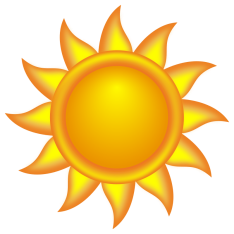 The Sun Shines On The Righteous	The sun shines on the righteous,	But on the unrighteous too.	So those who aren’t aware yet,	Can know that they are loved too.	The righteous are not perfect,	Hence, they do make mistakes.	However, they love their fiends	To spur their hearts to remake.	Their model is the loving God,	Who gives us all the rain,	The moon, the stars and yes the Son,	So happy all remain.	The righteous are not quick to judge,	They wish to shine their light,	On those who are the victims	Of the dark world and its might.	To all, the glorious trumpet sounds	Announcing God’s Goodwill,	Who accepts us sinners if we repent,	And begin to do His will.                                                                      Submitted by Pat Jerome